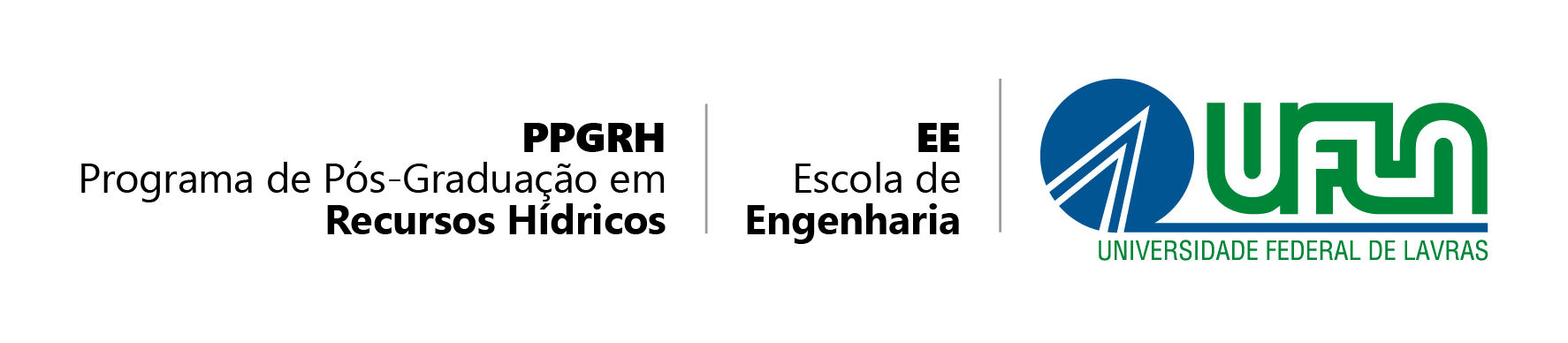 ESTÁGIO DOCÊNCIANOME DO DISCENTE:      NÚMERO DE MATRÍCULA:       SEMESTRE:          Disciplina:                 PRH510 - Estágio Docência I - MS 		            PRH809 - Estágio Docência I - DS 		            PRH810 - Estágio Docência II - DS Lavras:       /     /                                     ________________________________________                                                             Assinatura do discenteConceito da disciplina Suficiente Não suficiente                                                                             ________________________________________                                                                                                          Assinatura do Orientador